End of Kapu Booklet Directions:  Page 1 and 2 of the Booklet        End of Kapu Wheel directionsStep 1- draw a circle and separate it into 6 pieces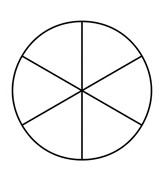 Step 2- label the 6 sections: Liholiho, Keopuolani, Ka’ahumanu, Hewahewa, Kekuaokalani, and Kapu SystemStep 3- write two sentences to explain each term. For example: Liholiho was the second king of Hawaii. He was the king that ended the Kapu System. Page 3 and 4 of the Booklet               1819 artifacts directionsDirections: draw and write an explanation for each of your ten artifacts              (place 5 on each page)Step 4  Page 5 and 6 attach your “TruLife Liholiho” Essay. The essay must follow the pre-write, contain intro and concluding sentences in each of the three paragraphs, use transition words, and all 10 artifacts must be drawn and colored within the essay. See example below:Liholiho was the  that ended the Kapu.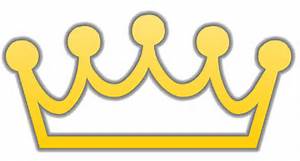 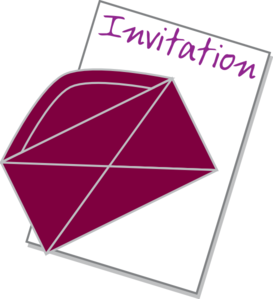  A banquet invitation because Liholiho ended the Kapu at a banquet.Page 4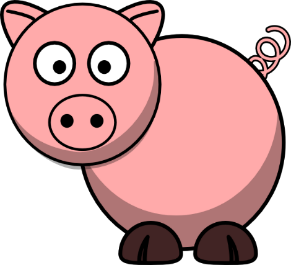 Pork because women were not allowed to eat pork.                                                                          Page 5